The AP English Language and Composition ExamThe AP English Language and Composition ExamThe AP English Language and Composition ExamThe AP English Language and Composition Exam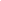 (Source – AP Central/College Board)Exam OverviewAP ENGLISH LANGUAGE AND COMPOSITION EXAM: 3 HOURS 15 MINUTESThe AP English Language and Composition Exam employs multiple-choice questions to test students’ skills in rhetorical analysis of prose passages. Students are also required to write three essays that demonstrate their skill in rhetorical analysis, argumentation, and synthesis of information from multiple sources to support the student’s own argument. Although the skills tested on the exam remain essentially the same from year to year, there may be some variation in format of the free-response (essay) questions.Format of AssessmentSection I: Multiple Choice: 52-55 Questions | 60 Minutes | 45% of Exam ScoreIncludes excerpts from several non-fiction textsEach excerpt is accompanied by several multiple-choice questionsSection II: Free Response: 3 Free-Response Questions | 2 Hours 15 Minutes | 55% of Exam Score15 minutes for reading source materials for the synthesis prompt (in the free-response section)120 minutes to write essay responses to the 3 free-response questionsPrompt TypesSynthesis: Students read several texts about a topic and create an argument that synthesizes at least three of the sources to support their thesis.Rhetorical Analysis: Students read a non-fiction text and analyze how the writer’s language choices contribute to his or her purpose and intended meaning for the text.Argument: Students create an evidence-based argument that responds to a given topic.